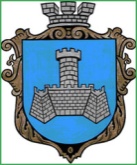 Українам. Хмільник  Вінницької областіР О З П О Р Я Д Ж Е Н НЯМІСЬКОГО ГОЛОВИвід 17грудня 2018  р.                                                  № 468-рПро проведення   черговогозасідання виконкому міської радиВідповідно до п.п.2.2.3 пункту 2.2 розділу 2 Положення про виконавчий комітет Хмільницької міської ради 7 скликання, затвердженого  рішенням 46 сесії міської ради 7 скликання від 22.12.2017р. №1270,розглянувши  службові записки начальника управління ЖКГ та КВ міської ради Сташка І.Г. від 14.12.2018 року, начальника фінансового управління міської ради Тищенко Т.П. від 17.12.2018 року, начальника управління праці та соціального захисту населення міської ради Тимошенко І.Я. від 17.12.2018 року, начальника служби у справах дітей міської ради Тишкевича Ю.І. від 17.12.2018 року,начальника управління економічного розвитку та євроінтеграції міської ради Підвальнюка Ю.Г. від 17.12.2018 року, керуючись ст. 42,59 Закону України „Про місцеве самоврядування в Україні”:Провести чергове засідання виконавчого комітету   міської  ради  20.12.2018 року о 10.00 год., на яке винести наступні питання:2.Загальному відділу міської ради  ( О.Д.Прокопович) довести це  розпорядження до членів виконкому міської ради та всіх зацікавлених суб’єктів.3.Контроль за виконанням цього розпорядження залишаю за собою.Міський голова                                  С.Б.Редчик С.П.МаташО.Д.ПрокоповичН.А.Буликова1Про приватизацію комунального житлового фонду в м.ХмільникуПро приватизацію комунального житлового фонду в м.ХмільникуПро приватизацію комунального житлового фонду в м.ХмільникуПро приватизацію комунального житлового фонду в м.ХмільникуДоповідає: Прокопович Юрій Іванович  Начальник КП «Хмільницька ЖЕК» Начальник КП «Хмільницька ЖЕК» Начальник КП «Хмільницька ЖЕК» 2Про фінансування з міського бюджету у грудні 2018 року коштів для надання одноразової матеріальної допомоги малозабезпеченим громадянам Про фінансування з міського бюджету у грудні 2018 року коштів для надання одноразової матеріальної допомоги малозабезпеченим громадянам Про фінансування з міського бюджету у грудні 2018 року коштів для надання одноразової матеріальної допомоги малозабезпеченим громадянам Про фінансування з міського бюджету у грудні 2018 року коштів для надання одноразової матеріальної допомоги малозабезпеченим громадянам Доповідає: Тимошенко Ірина Ярославівна    Начальник управління праці та соціального захисту населення міської ради  Начальник управління праці та соціального захисту населення міської ради  Начальник управління праці та соціального захисту населення міської ради  3Про фінансування з міського бюджету у грудні 2018 року коштів для надання одноразової матеріальної допомоги малозабезпеченим громадянам відповідно до висновків депутатів Хмільницької міської радиПро фінансування з міського бюджету у грудні 2018 року коштів для надання одноразової матеріальної допомоги малозабезпеченим громадянам відповідно до висновків депутатів Хмільницької міської радиПро фінансування з міського бюджету у грудні 2018 року коштів для надання одноразової матеріальної допомоги малозабезпеченим громадянам відповідно до висновків депутатів Хмільницької міської радиПро фінансування з міського бюджету у грудні 2018 року коштів для надання одноразової матеріальної допомоги малозабезпеченим громадянам відповідно до висновків депутатів Хмільницької міської радиДоповідає: Тимошенко Ірина Ярославівна    Начальник управління праці та соціального захисту населення міської ради  Начальник управління праці та соціального захисту населення міської ради  Начальник управління праці та соціального захисту населення міської ради  4Про фінансування з міського бюджету у грудні 2018 року коштів для надання одноразової матеріальної допомоги громадянам, які призвані на строкову військову службу та військову службу за контрактомПро фінансування з міського бюджету у грудні 2018 року коштів для надання одноразової матеріальної допомоги громадянам, які призвані на строкову військову службу та військову службу за контрактомПро фінансування з міського бюджету у грудні 2018 року коштів для надання одноразової матеріальної допомоги громадянам, які призвані на строкову військову службу та військову службу за контрактомПро фінансування з міського бюджету у грудні 2018 року коштів для надання одноразової матеріальної допомоги громадянам, які призвані на строкову військову службу та військову службу за контрактомДоповідає: Тимошенко Ірина Ярославівна    Начальник управління праці та соціального захисту населення міської ради  Начальник управління праці та соціального захисту населення міської ради  Начальник управління праці та соціального захисту населення міської ради  5Про фінансування з міського бюджету у грудні 2018 року коштів для надання матеріальної допомоги внутрішньо переміщеній особі для вирішення вкрай складної життєвої ситуації Про фінансування з міського бюджету у грудні 2018 року коштів для надання матеріальної допомоги внутрішньо переміщеній особі для вирішення вкрай складної життєвої ситуації Про фінансування з міського бюджету у грудні 2018 року коштів для надання матеріальної допомоги внутрішньо переміщеній особі для вирішення вкрай складної життєвої ситуації Про фінансування з міського бюджету у грудні 2018 року коштів для надання матеріальної допомоги внутрішньо переміщеній особі для вирішення вкрай складної життєвої ситуації Доповідає: Тимошенко Ірина Ярославівна    Начальник управління праці та соціального захисту населення міської ради  Начальник управління праці та соціального захисту населення міської ради  Начальник управління праці та соціального захисту населення міської ради  6Про фінансування з міського бюджету у грудні 2018 року коштів для надання одноразової матеріальної допомоги учасникам АТО, ООС, особам, які беруть(брали) участь у здійсненні заходів із забезпечення національної безпеки і оборони, відсічі і стримування збройної агресії Російської Федерації у Донецькій та Луганській областях та їх сім’ямПро фінансування з міського бюджету у грудні 2018 року коштів для надання одноразової матеріальної допомоги учасникам АТО, ООС, особам, які беруть(брали) участь у здійсненні заходів із забезпечення національної безпеки і оборони, відсічі і стримування збройної агресії Російської Федерації у Донецькій та Луганській областях та їх сім’ямПро фінансування з міського бюджету у грудні 2018 року коштів для надання одноразової матеріальної допомоги учасникам АТО, ООС, особам, які беруть(брали) участь у здійсненні заходів із забезпечення національної безпеки і оборони, відсічі і стримування збройної агресії Російської Федерації у Донецькій та Луганській областях та їх сім’ямПро фінансування з міського бюджету у грудні 2018 року коштів для надання одноразової матеріальної допомоги учасникам АТО, ООС, особам, які беруть(брали) участь у здійсненні заходів із забезпечення національної безпеки і оборони, відсічі і стримування збройної агресії Російської Федерації у Донецькій та Луганській областях та їх сім’ямДоповідає:  Тимошенко Ірина Ярославівна    Начальник управління праці та соціального захисту населення міської ради  Начальник управління праці та соціального захисту населення міської ради  Начальник управління праці та соціального захисту населення міської ради  7Про розгляд клопотань юридичних та фізичних осіб з питань видалення деревонасаджень у м. ХмільникуПро розгляд клопотань юридичних та фізичних осіб з питань видалення деревонасаджень у м. ХмільникуПро розгляд клопотань юридичних та фізичних осіб з питань видалення деревонасаджень у м. ХмільникуПро розгляд клопотань юридичних та фізичних осіб з питань видалення деревонасаджень у м. ХмільникуДоповідає: Сташок Ігор ГеоргійовичНачальник управління ЖКГ та КВ міської радиНачальник управління ЖКГ та КВ міської радиНачальник управління ЖКГ та КВ міської ради8Про розгляд клопотання КПНЗ Хмільницька школа мистецтвПро розгляд клопотання КПНЗ Хмільницька школа мистецтвПро розгляд клопотання КПНЗ Хмільницька школа мистецтвПро розгляд клопотання КПНЗ Хмільницька школа мистецтвДоповідає:  Сташок Ігор ГеоргійовичНачальник управління ЖКГ та КВ міської радиНачальник управління ЖКГ та КВ міської радиНачальник управління ЖКГ та КВ міської ради9Про затвердження звіту про незалежну оцінку комунального майна, що перебуває на балансі Хмільницької ДЮСШПро затвердження звіту про незалежну оцінку комунального майна, що перебуває на балансі Хмільницької ДЮСШПро затвердження звіту про незалежну оцінку комунального майна, що перебуває на балансі Хмільницької ДЮСШПро затвердження звіту про незалежну оцінку комунального майна, що перебуває на балансі Хмільницької ДЮСШДоповідає: Сташок Ігор Георгійович Начальник управління ЖКГ та КВ міської радиНачальник управління ЖКГ та КВ міської радиНачальник управління ЖКГ та КВ міської ради10Про взяття Закирничного С.В. на квартирний облік на поліпшення житлових умовПро взяття Закирничного С.В. на квартирний облік на поліпшення житлових умовПро взяття Закирничного С.В. на квартирний облік на поліпшення житлових умовПро взяття Закирничного С.В. на квартирний облік на поліпшення житлових умовДоповідає:  Сташок Ігор ГеоргійовичНачальник управління ЖКГ та КВ міської радиНачальник управління ЖКГ та КВ міської радиНачальник управління ЖКГ та КВ міської ради11Про взяття Нечипорука О.Б. на квартирний облік на поліпшення житлових умовПро взяття Нечипорука О.Б. на квартирний облік на поліпшення житлових умовПро взяття Нечипорука О.Б. на квартирний облік на поліпшення житлових умовПро взяття Нечипорука О.Б. на квартирний облік на поліпшення житлових умовДоповідає:  Сташок Ігор ГеоргійовичНачальник управління ЖКГ та КВ міської радиНачальник управління ЖКГ та КВ міської радиНачальник управління ЖКГ та КВ міської ради12Про встановлення режиму роботи об’єкту підприємництва у сфері торгівлі ФОП Попель Т.В.Про встановлення режиму роботи об’єкту підприємництва у сфері торгівлі ФОП Попель Т.В.Про встановлення режиму роботи об’єкту підприємництва у сфері торгівлі ФОП Попель Т.В.Про встановлення режиму роботи об’єкту підприємництва у сфері торгівлі ФОП Попель Т.В.Доповідає: Підвальнюк Юрій ГригоровичНачальник управління економічного розвитку та євроінтеграції міської радиНачальник управління економічного розвитку та євроінтеграції міської радиНачальник управління економічного розвитку та євроінтеграції міської ради13Про надання дозволу гр. Стрілецькому М.В. та гр. СтрілецькійО.А. дати згоду на прийняття в дар неповнолітнім Стрілецьким  А.М., 2003р.н. житлового будинку та земельної ділянкиПро надання дозволу гр. Стрілецькому М.В. та гр. СтрілецькійО.А. дати згоду на прийняття в дар неповнолітнім Стрілецьким  А.М., 2003р.н. житлового будинку та земельної ділянкиПро надання дозволу гр. Стрілецькому М.В. та гр. СтрілецькійО.А. дати згоду на прийняття в дар неповнолітнім Стрілецьким  А.М., 2003р.н. житлового будинку та земельної ділянкиПро надання дозволу гр. Стрілецькому М.В. та гр. СтрілецькійО.А. дати згоду на прийняття в дар неповнолітнім Стрілецьким  А.М., 2003р.н. житлового будинку та земельної ділянкиДоповідає: Тишкевич Юрій ІвановичНачальник служби у справах дітей міської радиНачальник служби у справах дітей міської радиНачальник служби у справах дітей міської ради14РізнеРізнеРізнеРізне14.1Про фінансування з міського бюджету у грудні 2018 року коштів для надання часткової компенсації вартості проїзду на міських автобусних маршрутах загального користування працівнику товариства Червоного Хреста, який здійснює соціально-медичне обслуговування одиноких непрацездатних громадян за місцем їх проживання.Про фінансування з міського бюджету у грудні 2018 року коштів для надання часткової компенсації вартості проїзду на міських автобусних маршрутах загального користування працівнику товариства Червоного Хреста, який здійснює соціально-медичне обслуговування одиноких непрацездатних громадян за місцем їх проживання.Про фінансування з міського бюджету у грудні 2018 року коштів для надання часткової компенсації вартості проїзду на міських автобусних маршрутах загального користування працівнику товариства Червоного Хреста, який здійснює соціально-медичне обслуговування одиноких непрацездатних громадян за місцем їх проживання.Про фінансування з міського бюджету у грудні 2018 року коштів для надання часткової компенсації вартості проїзду на міських автобусних маршрутах загального користування працівнику товариства Червоного Хреста, який здійснює соціально-медичне обслуговування одиноких непрацездатних громадян за місцем їх проживання.Доповідає:  Тимошенко Ірина Ярославівна        Доповідає:  Тимошенко Ірина Ярославівна        Начальник управління праці та соціального захисту населення міської ради   Начальник управління праці та соціального захисту населення міської ради   14.2Про затвердження складу комісії при виконавчому комітеті Хмільницької міської ради з конкурсного відбору громадських організацій осіб з інвалідність та ветеранів, діяльність яких має соціальну спрямованістьПро затвердження складу комісії при виконавчому комітеті Хмільницької міської ради з конкурсного відбору громадських організацій осіб з інвалідність та ветеранів, діяльність яких має соціальну спрямованістьПро затвердження складу комісії при виконавчому комітеті Хмільницької міської ради з конкурсного відбору громадських організацій осіб з інвалідність та ветеранів, діяльність яких має соціальну спрямованістьПро затвердження складу комісії при виконавчому комітеті Хмільницької міської ради з конкурсного відбору громадських організацій осіб з інвалідність та ветеранів, діяльність яких має соціальну спрямованістьДоповідає:  Тимошенко Ірина Ярославівна        Доповідає:  Тимошенко Ірина Ярославівна        Доповідає:  Тимошенко Ірина Ярославівна        Начальник управління праці та соціального захисту населення міської ради   14.3Про визначення переліку об’єктів Хмільницької міської об’єднаної територіальної громади на 2019 рік для відбування оплачуваних суспільно корисних робіт та видів оплачуваних суспільно корисних робіт, які будуть виконуватись особами, що вчинили адміністративні правопорушенняПро визначення переліку об’єктів Хмільницької міської об’єднаної територіальної громади на 2019 рік для відбування оплачуваних суспільно корисних робіт та видів оплачуваних суспільно корисних робіт, які будуть виконуватись особами, що вчинили адміністративні правопорушенняПро визначення переліку об’єктів Хмільницької міської об’єднаної територіальної громади на 2019 рік для відбування оплачуваних суспільно корисних робіт та видів оплачуваних суспільно корисних робіт, які будуть виконуватись особами, що вчинили адміністративні правопорушенняПро визначення переліку об’єктів Хмільницької міської об’єднаної територіальної громади на 2019 рік для відбування оплачуваних суспільно корисних робіт та видів оплачуваних суспільно корисних робіт, які будуть виконуватись особами, що вчинили адміністративні правопорушенняДоповідає:   Сташок Ігор ГеоргійовичНачальник управління ЖКГ та КВ міської радиНачальник управління ЖКГ та КВ міської радиНачальник управління ЖКГ та КВ міської ради14.4Про погодження місця для здійснення сезонної торгівлі ялинками та соснами на території міста ДП «Хмільницьке лісове господарство»Про погодження місця для здійснення сезонної торгівлі ялинками та соснами на території міста ДП «Хмільницьке лісове господарство»Про погодження місця для здійснення сезонної торгівлі ялинками та соснами на території міста ДП «Хмільницьке лісове господарство»Про погодження місця для здійснення сезонної торгівлі ялинками та соснами на території міста ДП «Хмільницьке лісове господарство»Доповідає: Підвальнюк Юрій ГригоровичНачальник управління економічного розвитку та євроінтеграції міської радиНачальник управління економічного розвитку та євроінтеграції міської радиНачальник управління економічного розвитку та євроінтеграції міської ради14.5Про підвищення вартості проїзду на міському автобусному маршруті загального користування в звичайному режимі рухуПро підвищення вартості проїзду на міському автобусному маршруті загального користування в звичайному режимі рухуПро підвищення вартості проїзду на міському автобусному маршруті загального користування в звичайному режимі рухуПро підвищення вартості проїзду на міському автобусному маршруті загального користування в звичайному режимі рухуДоповідає: Підвальнюк Юрій ГригоровичНачальник управління економічного розвитку та євроінтеграції міської радиНачальник управління економічного розвитку та євроінтеграції міської радиНачальник управління економічного розвитку та євроінтеграції міської ради14.6Про прогноз місцевого бюджету Хмільницької міської об’єднаної територіальної громади на 2020–2021 рокиПро прогноз місцевого бюджету Хмільницької міської об’єднаної територіальної громади на 2020–2021 рокиПро прогноз місцевого бюджету Хмільницької міської об’єднаної територіальної громади на 2020–2021 рокиПро прогноз місцевого бюджету Хмільницької міської об’єднаної територіальної громади на 2020–2021 рокиДоповідає: Тищенко Тетяна ПетрівнаНачальник фінансового управління міської радиНачальник фінансового управління міської радиНачальник фінансового управління міської ради14.7Про розгляд  ухвали Хмільницького міськрайонного суду Вінницької області від 13.11.2018 року по справі №149/3004/18 Про розгляд  ухвали Хмільницького міськрайонного суду Вінницької області від 13.11.2018 року по справі №149/3004/18 Про розгляд  ухвали Хмільницького міськрайонного суду Вінницької області від 13.11.2018 року по справі №149/3004/18 Про розгляд  ухвали Хмільницького міськрайонного суду Вінницької області від 13.11.2018 року по справі №149/3004/18 Доповідає: Тишкевич Юрій ІвановичНачальник служби у справах дітей міської радиНачальник служби у справах дітей міської радиНачальник служби у справах дітей міської ради14.8Про погодження зняття з реєстрації місця проживання дитини-сироти Човган В.М., 2007 р.н.Про погодження зняття з реєстрації місця проживання дитини-сироти Човган В.М., 2007 р.н.Про погодження зняття з реєстрації місця проживання дитини-сироти Човган В.М., 2007 р.н.Про погодження зняття з реєстрації місця проживання дитини-сироти Човган В.М., 2007 р.н.Доповідає: Тишкевич Юрій ІвановичНачальник служби у справах дітей міської радиНачальник служби у справах дітей міської радиНачальник служби у справах дітей міської ради14.9Про розгляд заяв громадян Ватаманюка В.М. та Дідичук К.В. щодо визначення способів участі у вихованні та спілкуванні батька з сином  Про розгляд заяв громадян Ватаманюка В.М. та Дідичук К.В. щодо визначення способів участі у вихованні та спілкуванні батька з сином  Про розгляд заяв громадян Ватаманюка В.М. та Дідичук К.В. щодо визначення способів участі у вихованні та спілкуванні батька з сином  Про розгляд заяв громадян Ватаманюка В.М. та Дідичук К.В. щодо визначення способів участі у вихованні та спілкуванні батька з сином  Доповідає: Тишкевич Юрій ІвановичНачальник служби у справах дітей міської радиНачальник служби у справах дітей міської радиНачальник служби у справах дітей міської ради